	   MONTANA NARCOTICS	 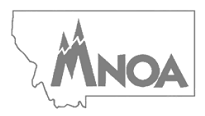 OFFICERS ASSOCIATION__________________________________________________________________________________________________________________________________________________________2023 OUTSTANDING CITIZEN OF THE YEAR AWARDNOMINATION APPLICATIONThe outstanding citizen award is typically awarded to a support staff member (prosecutor, secretary, analyst) or civilian citizen in the community who went above and beyond in their efforts that led to the assistance of any drug investigation, and/or created an impact in reducing, educating, investigating, the impact of drugs within the state of Montana, a region of Montana and/or a Montana community. Please complete this application by providing the following information and submit a nomination letter on the following page. The nomination letter should be typed or printed legibly. Required Information: Once completed, the nomination can be provided to any MNOA board member or reginal Representative but must be received on or prior to February 1, 2024. You can also email your nomination to: Agent Chad Anderberg @ chad.anderberg@mt.gov The nomination letter should not exceed one page. The nomination letter will be voted upon by the entire MNOA board and Reginal Representatives. The nomination letter will be provided to the honored individual at the MNOA banquet dinner along with their award. You must use the next page to write your nomination letter.  	   MONTANA NARCOTICS	 OFFICERS ASSOCIATION__________________________________________________________________________________________________________________________________________________________NOMINATION LETTERName of Nominee Agency or place of work  Job Title  Email Address Telephone Number Name of Nominator Nominator’s Agency Email Address Telephone Number Is the Nominee a MNOA Member? Yes     No 